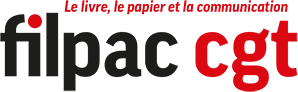 Cher-es Camarades,Les camarades de la SAD Marseille luttent depuis plus de 5 mois pour garantir une distribution de la presse partout, pour tous et conserver leur emploi.Aujourd’hui, ils sont dans la situation de créer une Société Coopérative d’Intérêt Collectif. C’est pourquoi nous vous sollicitons pour soutenir cette coopérative par l’acquisition de part(s) sociale(s) ou sous forme de don.Je prends ........ parts sociales de 50 € = .................. Organisation : ……………………………….Adresse : ………………………………………………………………………………CP .............................Ville............................................................................... Tel : …………………………. Courriel : ………………………………………………………Je fait un don de ……………………………………...Prénom : ................................................. Nom : ……………………………………… Adresse :……………………………………………………………………………….CP .............................Ville............................................................................... Tel : …………………………. Courriel : ………………………………………………………Merci de retourner cet engagement accompagné de votre règlement à l’ordre de : SCIC CPMM 1 chemin de la Pierre Vincent 13220 Châteauneuf les Martigues